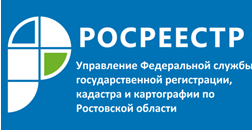 Пресс-релиз                                                                                                                                                    24.06.202122 июня в Управлении Росреестра по Ростовской области состоялось заседание комиссии по рассмотрению споров о результатах определения кадастровой стоимости.На очередном заседании было рассмотрено 16 заявлений о пересмотре результатов определения кадастровой стоимости 19 объектов недвижимости и земельных участков.В отношении 6 объектов недвижимости и земельных участков членами комиссии приняты решения об установлении кадастровой стоимости объектов недвижимости в размере их рыночной стоимости, остальные 12 заявлений об установлении рыночной стоимости 13 объектов недвижимости и земельных участков отклонены по причине несоответствия представленных отчетов о оценке рыночной стоимости требованиям ст. 24.18 Федерального закона от 29.07.1998 № 135-ФЗ «Об оценочной деятельности в Российской Федерации» и федеральным стандартам оценки. Снижение кадастровой стоимости составило 37%.Напоминаем, что информация о принятых комиссией решениях размещена на сайте Росреестра. Контакты для СМИ:Пресс-служба Управления Росреестра по Ростовской областиТатьяна Фатеева8-938-169-55-69FateevaTA@r61.rosreestr.ruwww.rosreestr.ru